АДМИНИСТРАЦИЯ  БОРОВЛЯНСКОГО СЕЛЬСОВЕТА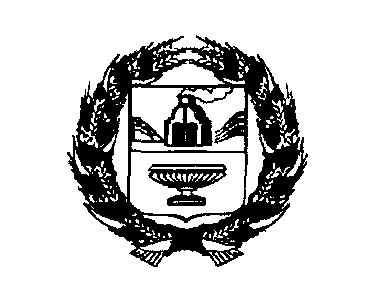 РЕБРИХИНСКОГО РАЙОНА  АЛТАЙСКОГО КРАЯПОСТАНОВЛЕНИЕ19.10.2023                                                                                    №  44                                                                           с. БоровлянкаОб утверждении отчета об исполнении бюджета Боровлянского сельсовета Ребрихинского района Алтайского края за 9 месяцев 2023 годаВ соответствии  с п. 5 ст. 264.2. Бюджетного кодекса Российской Федерации, ст. 29 Положения о бюджетном процессе в муниципальном образовании Боровлянский  сельсовет Ребрихинского района Алтайского края, утвержденного решением Боровлянского сельского Совета народных депутатов Боровлянского сельсовета Ребрихинского района Алтайского края  от 28.12.2022 № 40 ПОСТАНОВЛЯЮ:1. Утвердить отчет об исполнении бюджета Боровлянского сельсовета Ребрихинского района Алтайского края за полугодие 2023 год по доходам в сумме 2476,8 тыс. рублей,  по расходам в сумме 2165,0 тыс. рублей с превышением доходов над расходами (профицит бюджета) в сумме 311,8 тыс. рублей (приложение).2. Настоящее постановление направить в Боровлянский сельский Совет народных депутатов Боровлянского сельсовета Ребрихинского района Алтайского края и в орган муниципального финансового контроля – Контрольно-счетную палату муниципального образования Ребрихинский район.3. Опубликовать настоящее постановление в Сборнике муниципальных правовых актов Боровлянского  сельсовета Ребрихинского района Алтайского края и разместить на официальном сайте Администрации Боровлянского сельсовета Ребрихинского района Алтайского края.4. Контроль  за  исполнением настоящего постановления оставляю за собой.Глава Администрации сельсовета                                                        Ю.В.Минеев Антикоррупционная экспертиза проекта муниципального правового акта проведена. Коррупционных факторов не выявлено.Глава Администрации сельсовета                                                                                    Ю.В.МинеевПриложение  к постановлению Администрации Боровлянского  сельсовета Ребрихинского района Алтайского краяот 19.10.2023 № 44Отчет об исполнениибюджета Боровлянского  сельсовета Ребрихинского района Алтайского края за 9 месяцев 2023 года по доходам, расходам и источникам финансирования дефицита поселения1. Доходы бюджета1. Доходы бюджета1. Доходы бюджета1. Доходы бюджета1. Доходы бюджета1. Доходы бюджета1. Доходы бюджета1. Доходы бюджета1. Доходы бюджета1. Доходы бюджета1. Доходы бюджета1. Доходы бюджетаНаименование показателяНаименование показателяКод строкиКод строкиКод строкиКод строкиКод дохода по бюджетной классификацииКод дохода по бюджетной классификацииУтвержденные бюджетные назначенияУтвержденные бюджетные назначенияУтвержденные бюджетные назначенияИсполненоИсполненоИсполненоИсполненоНеисполненные назначенияНеисполненные назначенияНеисполненные назначения112222334445555666Доходы бюджета - всегоДоходы бюджета - всего010010010010XX3 193 800,003 193 800,003 193 800,002 476 864,242 476 864,242 476 864,242 476 864,24716 935,76716 935,76716 935,76в том числе:в том числе:НАЛОГОВЫЕ И НЕНАЛОГОВЫЕ ДОХОДЫНАЛОГОВЫЕ И НЕНАЛОГОВЫЕ ДОХОДЫ010010010010000 10000000000000000000 10000000000000000994 000,00994 000,00994 000,00822 564,24822 564,24822 564,24822 564,24171 435,76171 435,76171 435,76НАЛОГИ НА ПРИБЫЛЬ, ДОХОДЫНАЛОГИ НА ПРИБЫЛЬ, ДОХОДЫ010010010010000 10100000000000000000 1010000000000000031 000,0031 000,0031 000,0020 573,0020 573,0020 573,0020 573,0010 427,0010 427,0010 427,00Налог на доходы физических лицНалог на доходы физических лиц010010010010000 10102000010000110000 1010200001000011031 000,0031 000,0031 000,0020 573,0020 573,0020 573,0020 573,0010 427,0010 427,0010 427,00Налог на доходы физических лиц с доходов, источником которых является налоговый агент, за исключением доходов, в отношении которых исчисление и уплата налога осуществляются в соответствии со статьями 227, 227.1 и 228 Налогового кодекса Российской Федерации, а также доходов от долевого участия в организации, полученных в виде дивидендовНалог на доходы физических лиц с доходов, источником которых является налоговый агент, за исключением доходов, в отношении которых исчисление и уплата налога осуществляются в соответствии со статьями 227, 227.1 и 228 Налогового кодекса Российской Федерации, а также доходов от долевого участия в организации, полученных в виде дивидендов010010010010000 10102010010000110000 1010201001000011031 000,0031 000,0031 000,0020 344,3720 344,3720 344,3720 344,3710 655,6310 655,6310 655,63Налог на доходы физических лиц с доходов, полученных физическими лицами в соответствии со статьей 228 Налогового кодекса Российской ФедерацииНалог на доходы физических лиц с доходов, полученных физическими лицами в соответствии со статьей 228 Налогового кодекса Российской Федерации010010010010000 10102030010000110000 101020300100001100,000,000,00228,63228,63228,63228,630,000,000,00НАЛОГИ НА СОВОКУПНЫЙ ДОХОДНАЛОГИ НА СОВОКУПНЫЙ ДОХОД010010010010000 10500000000000000000 10500000000000000126 000,00126 000,00126 000,00100 674,30100 674,30100 674,30100 674,3025 325,7025 325,7025 325,70Единый сельскохозяйственный налогЕдиный сельскохозяйственный налог010010010010000 10503000010000110000 10503000010000110126 000,00126 000,00126 000,00100 674,30100 674,30100 674,30100 674,3025 325,7025 325,7025 325,70Единый сельскохозяйственный налогЕдиный сельскохозяйственный налог010010010010000 10503010010000110000 10503010010000110126 000,00126 000,00126 000,00100 674,30100 674,30100 674,30100 674,3025 325,7025 325,7025 325,70НАЛОГИ НА ИМУЩЕСТВОНАЛОГИ НА ИМУЩЕСТВО010010010010000 10600000000000000000 10600000000000000828 000,00828 000,00828 000,00257 853,70257 853,70257 853,70257 853,70570 146,30570 146,30570 146,30Налог на имущество физических лицНалог на имущество физических лиц010010010010000 10601000000000110000 1060100000000011040 000,0040 000,0040 000,0016 437,0016 437,0016 437,0016 437,0023 563,0023 563,0023 563,00Налог на имущество физических лиц, взимаемый по ставкам, применяемым к объектам налогообложения, расположенным в границах сельских поселенийНалог на имущество физических лиц, взимаемый по ставкам, применяемым к объектам налогообложения, расположенным в границах сельских поселений010010010010000 10601030100000110000 1060103010000011040 000,0040 000,0040 000,0016 437,0016 437,0016 437,0016 437,0023 563,0023 563,0023 563,00Земельный налогЗемельный налог010010010010000 10606000000000110000 10606000000000110788 000,00788 000,00788 000,00241 416,70241 416,70241 416,70241 416,70546 583,30546 583,30546 583,30Земельный налог с организацийЗемельный налог с организаций010010010010000 10606030000000110000 10606030000000110158 000,00158 000,00158 000,00146 934,77146 934,77146 934,77146 934,7711 065,2311 065,2311 065,23Земельный налог с организаций, обладающих земельным участком, расположенным в границах сельских поселенийЗемельный налог с организаций, обладающих земельным участком, расположенным в границах сельских поселений010010010010000 10606033100000110000 10606033100000110158 000,00158 000,00158 000,00146 934,77146 934,77146 934,77146 934,7711 065,2311 065,2311 065,23Земельный налог с физических лицЗемельный налог с физических лиц010010010010000 10606040000000110000 10606040000000110630 000,00630 000,00630 000,0094 481,9394 481,9394 481,9394 481,93535 518,07535 518,07535 518,07Земельный налог с физических лиц, обладающих земельным участком, расположенным в границах сельских поселенийЗемельный налог с физических лиц, обладающих земельным участком, расположенным в границах сельских поселений010010010010000 10606043100000110000 10606043100000110630 000,00630 000,00630 000,0094 481,9394 481,9394 481,9394 481,93535 518,07535 518,07535 518,07ДОХОДЫ ОТ ИСПОЛЬЗОВАНИЯ ИМУЩЕСТВА, НАХОДЯЩЕГОСЯ В ГОСУДАРСТВЕННОЙ И МУНИЦИПАЛЬНОЙ СОБСТВЕННОСТИДОХОДЫ ОТ ИСПОЛЬЗОВАНИЯ ИМУЩЕСТВА, НАХОДЯЩЕГОСЯ В ГОСУДАРСТВЕННОЙ И МУНИЦИПАЛЬНОЙ СОБСТВЕННОСТИ010010010010000 11100000000000000000 111000000000000000,000,000,00440 479,02440 479,02440 479,02440 479,020,000,000,00Доходы, получаемые в виде арендной либо иной платы за передачу в возмездное пользование государственного и муниципального имущества (за исключением имущества бюджетных и автономных учреждений, а также имущества государственных и муниципальных унитарных предприятий, в том числе казенных)Доходы, получаемые в виде арендной либо иной платы за передачу в возмездное пользование государственного и муниципального имущества (за исключением имущества бюджетных и автономных учреждений, а также имущества государственных и муниципальных унитарных предприятий, в том числе казенных)010010010010000 11105000000000120000 111050000000001200,000,000,00440 479,02440 479,02440 479,02440 479,020,000,000,00Доходы, получаемые в виде арендной платы за земли после разграничения государственной собственности на землю, а также средства от продажи права на заключение договоров аренды указанных земельных участков (за исключением земельных участков бюджетных и автономных учреждений)Доходы, получаемые в виде арендной платы за земли после разграничения государственной собственности на землю, а также средства от продажи права на заключение договоров аренды указанных земельных участков (за исключением земельных участков бюджетных и автономных учреждений)010010010010000 11105020000000120000 111050200000001200,000,000,00428 438,52428 438,52428 438,52428 438,520,000,000,00Доходы, получаемые в виде арендной платы, а также средства от продажи права на заключение договоров аренды за земли, находящиеся в собственности сельских поселений (за исключением земельных участков муниципальных бюджетных и автономных учреждений)Доходы, получаемые в виде арендной платы, а также средства от продажи права на заключение договоров аренды за земли, находящиеся в собственности сельских поселений (за исключением земельных участков муниципальных бюджетных и автономных учреждений)010010010010000 11105025100000120000 111050251000001200,000,000,00428 438,52428 438,52428 438,52428 438,520,000,000,00Доходы от сдачи в аренду имущества, находящегося в оперативном управлении органов государственной власти, органов местного самоуправления, органов управления государственными внебюджетными фондами и созданных ими учреждений (за исключением имущества бюджетных и автономных учреждений)Доходы от сдачи в аренду имущества, находящегося в оперативном управлении органов государственной власти, органов местного самоуправления, органов управления государственными внебюджетными фондами и созданных ими учреждений (за исключением имущества бюджетных и автономных учреждений)010010010010000 11105030000000120000 111050300000001200,000,000,0012 040,5012 040,5012 040,5012 040,500,000,000,00Доходы от сдачи в аренду имущества, находящегося в оперативном управлении органов управления сельских поселений и созданных ими учреждений (за исключением имущества муниципальных бюджетных и автономных учреждений)Доходы от сдачи в аренду имущества, находящегося в оперативном управлении органов управления сельских поселений и созданных ими учреждений (за исключением имущества муниципальных бюджетных и автономных учреждений)010010010010000 11105035100000120000 111050351000001200,000,000,0012 040,5012 040,5012 040,5012 040,500,000,000,00ДОХОДЫ ОТ ОКАЗАНИЯ ПЛАТНЫХ УСЛУГ И КОМПЕНСАЦИИ ЗАТРАТ ГОСУДАРСТВАДОХОДЫ ОТ ОКАЗАНИЯ ПЛАТНЫХ УСЛУГ И КОМПЕНСАЦИИ ЗАТРАТ ГОСУДАРСТВА010010010010000 11300000000000000000 113000000000000008 000,008 000,008 000,002 984,222 984,222 984,222 984,225 015,785 015,785 015,78Доходы от компенсации затрат государстваДоходы от компенсации затрат государства010010010010000 11302000000000130000 113020000000001308 000,008 000,008 000,002 984,222 984,222 984,222 984,225 015,785 015,785 015,78Доходы, поступающие в порядке возмещения расходов, понесенных в связи с эксплуатацией имуществаДоходы, поступающие в порядке возмещения расходов, понесенных в связи с эксплуатацией имущества010010010010000 11302060000000130000 113020600000001300,000,000,00212,22212,22212,22212,220,000,000,00Доходы, поступающие в порядке возмещения расходов, понесенных в связи с эксплуатацией имущества сельских поселенийДоходы, поступающие в порядке возмещения расходов, понесенных в связи с эксплуатацией имущества сельских поселений010010010010000 11302065100000130000 113020651000001300,000,000,00212,22212,22212,22212,220,000,000,00Прочие доходы от компенсации затрат государстваПрочие доходы от компенсации затрат государства010010010010000 11302990000000130000 113029900000001308 000,008 000,008 000,002 772,002 772,002 772,002 772,005 228,005 228,005 228,00Прочие доходы от компенсации затрат бюджетов сельских поселенийПрочие доходы от компенсации затрат бюджетов сельских поселений010010010010000 11302995100000130000 113029951000001308 000,008 000,008 000,002 772,002 772,002 772,002 772,005 228,005 228,005 228,00ШТРАФЫ, САНКЦИИ, ВОЗМЕЩЕНИЕ УЩЕРБАШТРАФЫ, САНКЦИИ, ВОЗМЕЩЕНИЕ УЩЕРБА010010010010000 11600000000000000000 116000000000000001 000,001 000,001 000,000,000,000,000,001 000,001 000,001 000,00Административные штрафы, установленные законами субъектов Российской Федерации об административных правонарушенияхАдминистративные штрафы, установленные законами субъектов Российской Федерации об административных правонарушениях010010010010000 11602000020000140000 116020000200001401 000,001 000,001 000,000,000,000,000,001 000,001 000,001 000,00Административные штрафы, установленные законами субъектов Российской Федерации об административных правонарушениях, за нарушение муниципальных правовых актовАдминистративные штрафы, установленные законами субъектов Российской Федерации об административных правонарушениях, за нарушение муниципальных правовых актов010010010010000 11602020020000140000 116020200200001401 000,001 000,001 000,000,000,000,000,001 000,001 000,001 000,00БЕЗВОЗМЕЗДНЫЕ ПОСТУПЛЕНИЯБЕЗВОЗМЕЗДНЫЕ ПОСТУПЛЕНИЯ010010010010000 20000000000000000000 200000000000000002 199 800,002 199 800,002 199 800,001 654 300,001 654 300,001 654 300,001 654 300,00545 500,00545 500,00545 500,00БЕЗВОЗМЕЗДНЫЕ ПОСТУПЛЕНИЯ ОТ ДРУГИХ БЮДЖЕТОВ БЮДЖЕТНОЙ СИСТЕМЫ РОССИЙСКОЙ ФЕДЕРАЦИИБЕЗВОЗМЕЗДНЫЕ ПОСТУПЛЕНИЯ ОТ ДРУГИХ БЮДЖЕТОВ БЮДЖЕТНОЙ СИСТЕМЫ РОССИЙСКОЙ ФЕДЕРАЦИИ010010010010000 20200000000000000000 202000000000000002 171 800,002 171 800,002 171 800,001 654 300,001 654 300,001 654 300,001 654 300,00517 500,00517 500,00517 500,00Дотации бюджетам бюджетной системы Российской ФедерацииДотации бюджетам бюджетной системы Российской Федерации010010010010000 20210000000000150000 2021000000000015053 600,0053 600,0053 600,0049 100,0049 100,0049 100,0049 100,004 500,004 500,004 500,00Дотации на выравнивание бюджетной обеспеченности из бюджетов муниципальных районов, городских округов с внутригородским делениемДотации на выравнивание бюджетной обеспеченности из бюджетов муниципальных районов, городских округов с внутригородским делением010010010010000 20216001000000150000 2021600100000015053 600,0053 600,0053 600,0049 100,0049 100,0049 100,0049 100,004 500,004 500,004 500,00Дотации бюджетам сельских поселений на выравнивание бюджетной обеспеченности из бюджетов муниципальных районовДотации бюджетам сельских поселений на выравнивание бюджетной обеспеченности из бюджетов муниципальных районов010010010010000 20216001100000150000 2021600110000015053 600,0053 600,0053 600,0049 100,0049 100,0049 100,0049 100,004 500,004 500,004 500,00Субвенции бюджетам бюджетной системы Российской ФедерацииСубвенции бюджетам бюджетной системы Российской Федерации010010010010000 20230000000000150000 2023000000000015085 000,0085 000,0085 000,0063 700,0063 700,0063 700,0063 700,0021 300,0021 300,0021 300,00Субвенции бюджетам на осуществление первичного воинского учета органами местного самоуправления поселений, муниципальных и городских округовСубвенции бюджетам на осуществление первичного воинского учета органами местного самоуправления поселений, муниципальных и городских округов010010010010000 20235118000000150000 2023511800000015085 000,0085 000,0085 000,0063 700,0063 700,0063 700,0063 700,0021 300,0021 300,0021 300,00Субвенции бюджетам сельских поселений на осуществление первичного воинского учета органами местного самоуправления поселений, муниципальных и городских округовСубвенции бюджетам сельских поселений на осуществление первичного воинского учета органами местного самоуправления поселений, муниципальных и городских округов010010010010000 20235118100000150000 2023511810000015085 000,0085 000,0085 000,0063 700,0063 700,0063 700,0063 700,0021 300,0021 300,0021 300,00Иные межбюджетные трансфертыИные межбюджетные трансферты010010010010000 20240000000000150000 202400000000001502 033 200,002 033 200,002 033 200,001 541 500,001 541 500,001 541 500,001 541 500,00491 700,00491 700,00491 700,00Межбюджетные трансферты, передаваемые бюджетам муниципальных образований на осуществление части полномочий по решению вопросов местного значения в соответствии с заключенными соглашениямиМежбюджетные трансферты, передаваемые бюджетам муниципальных образований на осуществление части полномочий по решению вопросов местного значения в соответствии с заключенными соглашениями010010010010000 20240014000000150000 202400140000001501 431 200,001 431 200,001 431 200,001 239 500,001 239 500,001 239 500,001 239 500,00191 700,00191 700,00191 700,00Межбюджетные трансферты, передаваемые бюджетам сельских поселений из бюджетов муниципальных районов на осуществление части полномочий по решению вопросов местного значения в соответствии с заключенными соглашениямиМежбюджетные трансферты, передаваемые бюджетам сельских поселений из бюджетов муниципальных районов на осуществление части полномочий по решению вопросов местного значения в соответствии с заключенными соглашениями010010010010000 20240014100000150000 202400141000001501 431 200,001 431 200,001 431 200,001 239 500,001 239 500,001 239 500,001 239 500,00191 700,00191 700,00191 700,00Прочие межбюджетные трансферты, передаваемые бюджетамПрочие межбюджетные трансферты, передаваемые бюджетам010010010010000 20249999000000150000 20249999000000150602 000,00602 000,00602 000,00302 000,00302 000,00302 000,00302 000,00300 000,00300 000,00300 000,00Прочие межбюджетные трансферты, передаваемые бюджетам сельских поселенийПрочие межбюджетные трансферты, передаваемые бюджетам сельских поселений010010010010000 20249999100000150000 20249999100000150602 000,00602 000,00602 000,00302 000,00302 000,00302 000,00302 000,00300 000,00300 000,00300 000,00ПРОЧИЕ БЕЗВОЗМЕЗДНЫЕ ПОСТУПЛЕНИЯПРОЧИЕ БЕЗВОЗМЕЗДНЫЕ ПОСТУПЛЕНИЯ010010010010000 20700000000000000000 2070000000000000028 000,0028 000,0028 000,000,000,000,000,0028 000,0028 000,0028 000,00Прочие безвозмездные поступления в бюджеты сельских поселенийПрочие безвозмездные поступления в бюджеты сельских поселений010010010010000 20705000100000150000 2070500010000015028 000,0028 000,0028 000,000,000,000,000,0028 000,0028 000,0028 000,00Поступления от денежных пожертвований, предоставляемых физическими лицами получателям средств бюджетов сельских поселенийПоступления от денежных пожертвований, предоставляемых физическими лицами получателям средств бюджетов сельских поселений010010010010000 20705020100000150000 2070502010000015028 000,0028 000,0028 000,000,000,000,000,0028 000,0028 000,0028 000,002. Расходы бюджета2. Расходы бюджета2. Расходы бюджета2. Расходы бюджета2. Расходы бюджета2. Расходы бюджета2. Расходы бюджета2. Расходы бюджета2. Расходы бюджета2. Расходы бюджета2. Расходы бюджета2. Расходы бюджета2. Расходы бюджета2. Расходы бюджета2. Расходы бюджета2. Расходы бюджетаНаименование показателяНаименование показателяНаименование показателяКод строкиКод расхода по бюджетной классификацииКод расхода по бюджетной классификацииКод расхода по бюджетной классификацииУтвержденные бюджетные назначенияУтвержденные бюджетные назначенияУтвержденные бюджетные назначенияИсполненоИсполненоИсполненоИсполненоНеисполненные назначенияНеисполненные назначенияНеисполненные назначенияНеисполненные назначения111233344455556666Расходы бюджета - всегоРасходы бюджета - всегоРасходы бюджета - всего200XXX3 193 800,003 193 800,003 193 800,002 165 042,872 165 042,872 165 042,872 165 042,871 028 757,131 028 757,131 028 757,131 028 757,13в том числе:в том числе:в том числе:ОБЩЕГОСУДАРСТВЕННЫЕ ВОПРОСЫОБЩЕГОСУДАРСТВЕННЫЕ ВОПРОСЫОБЩЕГОСУДАРСТВЕННЫЕ ВОПРОСЫ200000 0100 0000000000 000000 0100 0000000000 000000 0100 0000000000 0001 171 800,001 171 800,001 171 800,00772 740,79772 740,79772 740,79772 740,79399 059,21399 059,21399 059,21399 059,21Функционирование Правительства Российской Федерации, высших исполнительных органов государственной власти субъектов Российской Федерации, местных администрацийФункционирование Правительства Российской Федерации, высших исполнительных органов государственной власти субъектов Российской Федерации, местных администрацийФункционирование Правительства Российской Федерации, высших исполнительных органов государственной власти субъектов Российской Федерации, местных администраций200000 0104 0000000000 000000 0104 0000000000 000000 0104 0000000000 000783 000,00783 000,00783 000,00478 790,15478 790,15478 790,15478 790,15304 209,85304 209,85304 209,85304 209,85Руководство и управление в сфере установленных функций органов государственной власти субъектов Российской Федерации и органов местного самоуправленияРуководство и управление в сфере установленных функций органов государственной власти субъектов Российской Федерации и органов местного самоуправленияРуководство и управление в сфере установленных функций органов государственной власти субъектов Российской Федерации и органов местного самоуправления200000 0104 0100000000 000000 0104 0100000000 000000 0104 0100000000 000783 000,00783 000,00783 000,00478 790,15478 790,15478 790,15478 790,15304 209,85304 209,85304 209,85304 209,85Расходы на обеспечение деятельности органов местного самоуправленияРасходы на обеспечение деятельности органов местного самоуправленияРасходы на обеспечение деятельности органов местного самоуправления200000 0104 0120000000 000000 0104 0120000000 000000 0104 0120000000 000783 000,00783 000,00783 000,00478 790,15478 790,15478 790,15478 790,15304 209,85304 209,85304 209,85304 209,85Центральный аппарат органов местного самоуправленияЦентральный аппарат органов местного самоуправленияЦентральный аппарат органов местного самоуправления200000 0104 0120010110 000000 0104 0120010110 000000 0104 0120010110 000239 800,00239 800,00239 800,00126 360,28126 360,28126 360,28126 360,28113 439,72113 439,72113 439,72113 439,72Расходы на выплаты персоналу в целях обеспечения выполнения функций государственными (муниципальными) органами, казенными учреждениями, органами управления государственными внебюджетными фондамиРасходы на выплаты персоналу в целях обеспечения выполнения функций государственными (муниципальными) органами, казенными учреждениями, органами управления государственными внебюджетными фондамиРасходы на выплаты персоналу в целях обеспечения выполнения функций государственными (муниципальными) органами, казенными учреждениями, органами управления государственными внебюджетными фондами200000 0104 0120010110 100000 0104 0120010110 100000 0104 0120010110 100130 300,00130 300,00130 300,0058 155,7858 155,7858 155,7858 155,7872 144,2272 144,2272 144,2272 144,22Расходы на выплаты персоналу государственных (муниципальных) органовРасходы на выплаты персоналу государственных (муниципальных) органовРасходы на выплаты персоналу государственных (муниципальных) органов200000 0104 0120010110 120000 0104 0120010110 120000 0104 0120010110 120130 300,00130 300,00130 300,0058 155,7858 155,7858 155,7858 155,7872 144,2272 144,2272 144,2272 144,22Фонд оплаты труда государственных (муниципальных) органовФонд оплаты труда государственных (муниципальных) органовФонд оплаты труда государственных (муниципальных) органов200000 0104 0120010110 121000 0104 0120010110 121000 0104 0120010110 12184 300,0084 300,0084 300,0045 997,5245 997,5245 997,5245 997,5238 302,4838 302,4838 302,4838 302,48Взносы по обязательному социальному страхованию на выплаты денежного содержания и иные выплаты работникам государственных (муниципальных) органовВзносы по обязательному социальному страхованию на выплаты денежного содержания и иные выплаты работникам государственных (муниципальных) органовВзносы по обязательному социальному страхованию на выплаты денежного содержания и иные выплаты работникам государственных (муниципальных) органов200000 0104 0120010110 129000 0104 0120010110 129000 0104 0120010110 12946 000,0046 000,0046 000,0012 158,2612 158,2612 158,2612 158,2633 841,7433 841,7433 841,7433 841,74Закупка товаров, работ и услуг для обеспечения государственных (муниципальных) нуждЗакупка товаров, работ и услуг для обеспечения государственных (муниципальных) нуждЗакупка товаров, работ и услуг для обеспечения государственных (муниципальных) нужд200000 0104 0120010110 200000 0104 0120010110 200000 0104 0120010110 200103 500,00103 500,00103 500,0065 704,5065 704,5065 704,5065 704,5037 795,5037 795,5037 795,5037 795,50Иные закупки товаров, работ и услуг для обеспечения государственных (муниципальных) нуждИные закупки товаров, работ и услуг для обеспечения государственных (муниципальных) нуждИные закупки товаров, работ и услуг для обеспечения государственных (муниципальных) нужд200000 0104 0120010110 240000 0104 0120010110 240000 0104 0120010110 240103 500,00103 500,00103 500,0065 704,5065 704,5065 704,5065 704,5037 795,5037 795,5037 795,5037 795,50Прочая закупка товаров, работ и услугПрочая закупка товаров, работ и услугПрочая закупка товаров, работ и услуг200000 0104 0120010110 244000 0104 0120010110 244000 0104 0120010110 244100 500,00100 500,00100 500,0063 945,7363 945,7363 945,7363 945,7336 554,2736 554,2736 554,2736 554,27Закупка энергетических ресурсовЗакупка энергетических ресурсовЗакупка энергетических ресурсов200000 0104 0120010110 247000 0104 0120010110 247000 0104 0120010110 2473 000,003 000,003 000,001 758,771 758,771 758,771 758,771 241,231 241,231 241,231 241,23Иные бюджетные ассигнованияИные бюджетные ассигнованияИные бюджетные ассигнования200000 0104 0120010110 800000 0104 0120010110 800000 0104 0120010110 8006 000,006 000,006 000,002 500,002 500,002 500,002 500,003 500,003 500,003 500,003 500,00Уплата налогов, сборов и иных платежейУплата налогов, сборов и иных платежейУплата налогов, сборов и иных платежей200000 0104 0120010110 850000 0104 0120010110 850000 0104 0120010110 8506 000,006 000,006 000,002 500,002 500,002 500,002 500,003 500,003 500,003 500,003 500,00Уплата налога на имущество организаций и земельного налогаУплата налога на имущество организаций и земельного налогаУплата налога на имущество организаций и земельного налога200000 0104 0120010110 851000 0104 0120010110 851000 0104 0120010110 8511 000,001 000,001 000,000,000,000,000,001 000,001 000,001 000,001 000,00Уплата прочих налогов, сборовУплата прочих налогов, сборовУплата прочих налогов, сборов200000 0104 0120010110 852000 0104 0120010110 852000 0104 0120010110 8521 000,001 000,001 000,000,000,000,000,001 000,001 000,001 000,001 000,00Уплата иных платежейУплата иных платежейУплата иных платежей200000 0104 0120010110 853000 0104 0120010110 853000 0104 0120010110 8534 000,004 000,004 000,002 500,002 500,002 500,002 500,001 500,001 500,001 500,001 500,00Глава местной администрации (исполнительно-распорядительного органа муниципального образования)Глава местной администрации (исполнительно-распорядительного органа муниципального образования)Глава местной администрации (исполнительно-распорядительного органа муниципального образования)200000 0104 0120010130 000000 0104 0120010130 000000 0104 0120010130 000393 200,00393 200,00393 200,00202 429,87202 429,87202 429,87202 429,87190 770,13190 770,13190 770,13190 770,13Расходы на выплаты персоналу в целях обеспечения выполнения функций государственными (муниципальными) органами, казенными учреждениями, органами управления государственными внебюджетными фондамиРасходы на выплаты персоналу в целях обеспечения выполнения функций государственными (муниципальными) органами, казенными учреждениями, органами управления государственными внебюджетными фондамиРасходы на выплаты персоналу в целях обеспечения выполнения функций государственными (муниципальными) органами, казенными учреждениями, органами управления государственными внебюджетными фондами200000 0104 0120010130 100000 0104 0120010130 100000 0104 0120010130 100393 200,00393 200,00393 200,00202 429,87202 429,87202 429,87202 429,87190 770,13190 770,13190 770,13190 770,13Расходы на выплаты персоналу государственных (муниципальных) органовРасходы на выплаты персоналу государственных (муниципальных) органовРасходы на выплаты персоналу государственных (муниципальных) органов200000 0104 0120010130 120000 0104 0120010130 120000 0104 0120010130 120393 200,00393 200,00393 200,00202 429,87202 429,87202 429,87202 429,87190 770,13190 770,13190 770,13190 770,13Фонд оплаты труда государственных (муниципальных) органовФонд оплаты труда государственных (муниципальных) органовФонд оплаты труда государственных (муниципальных) органов200000 0104 0120010130 121000 0104 0120010130 121000 0104 0120010130 121302 000,00302 000,00302 000,00155 747,71155 747,71155 747,71155 747,71146 252,29146 252,29146 252,29146 252,29Взносы по обязательному социальному страхованию на выплаты денежного содержания и иные выплаты работникам государственных (муниципальных) органовВзносы по обязательному социальному страхованию на выплаты денежного содержания и иные выплаты работникам государственных (муниципальных) органовВзносы по обязательному социальному страхованию на выплаты денежного содержания и иные выплаты работникам государственных (муниципальных) органов200000 0104 0120010130 129000 0104 0120010130 129000 0104 0120010130 12991 200,0091 200,0091 200,0046 682,1646 682,1646 682,1646 682,1644 517,8444 517,8444 517,8444 517,84Расходы на софинансирование части расходов местных бюджетов по оплате труда работников муниципальных учрежденийРасходы на софинансирование части расходов местных бюджетов по оплате труда работников муниципальных учрежденийРасходы на софинансирование части расходов местных бюджетов по оплате труда работников муниципальных учреждений200000 0104 01200S0430 000000 0104 01200S0430 000000 0104 01200S0430 000150 000,00150 000,00150 000,00150 000,00150 000,00150 000,00150 000,000,000,000,000,00Расходы на выплаты персоналу в целях обеспечения выполнения функций государственными (муниципальными) органами, казенными учреждениями, органами управления государственными внебюджетными фондамиРасходы на выплаты персоналу в целях обеспечения выполнения функций государственными (муниципальными) органами, казенными учреждениями, органами управления государственными внебюджетными фондамиРасходы на выплаты персоналу в целях обеспечения выполнения функций государственными (муниципальными) органами, казенными учреждениями, органами управления государственными внебюджетными фондами200000 0104 01200S0430 100000 0104 01200S0430 100000 0104 01200S0430 100150 000,00150 000,00150 000,00150 000,00150 000,00150 000,00150 000,000,000,000,000,00Расходы на выплаты персоналу государственных (муниципальных) органовРасходы на выплаты персоналу государственных (муниципальных) органовРасходы на выплаты персоналу государственных (муниципальных) органов200000 0104 01200S0430 120000 0104 01200S0430 120000 0104 01200S0430 120150 000,00150 000,00150 000,00150 000,00150 000,00150 000,00150 000,000,000,000,000,00Фонд оплаты труда государственных (муниципальных) органовФонд оплаты труда государственных (муниципальных) органовФонд оплаты труда государственных (муниципальных) органов200000 0104 01200S0430 121000 0104 01200S0430 121000 0104 01200S0430 121138 059,11138 059,11138 059,11138 059,11138 059,11138 059,11138 059,110,000,000,000,00Взносы по обязательному социальному страхованию на выплаты денежного содержания и иные выплаты работникам государственных (муниципальных) органовВзносы по обязательному социальному страхованию на выплаты денежного содержания и иные выплаты работникам государственных (муниципальных) органовВзносы по обязательному социальному страхованию на выплаты денежного содержания и иные выплаты работникам государственных (муниципальных) органов200000 0104 01200S0430 129000 0104 01200S0430 129000 0104 01200S0430 12911 940,8911 940,8911 940,8911 940,8911 940,8911 940,8911 940,890,000,000,000,00Резервные фондыРезервные фондыРезервные фонды200000 0111 0000000000 000000 0111 0000000000 000000 0111 0000000000 0002 000,002 000,002 000,000,000,000,000,002 000,002 000,002 000,002 000,00Иные расходы органов государственной власти субъектов Российской Федерации и органов местного самоуправленияИные расходы органов государственной власти субъектов Российской Федерации и органов местного самоуправленияИные расходы органов государственной власти субъектов Российской Федерации и органов местного самоуправления200000 0111 9900000000 000000 0111 9900000000 000000 0111 9900000000 0002 000,002 000,002 000,000,000,000,000,002 000,002 000,002 000,002 000,00Резервные фондыРезервные фондыРезервные фонды200000 0111 9910000000 000000 0111 9910000000 000000 0111 9910000000 0002 000,002 000,002 000,000,000,000,000,002 000,002 000,002 000,002 000,00Резервные фонды местных администрацийРезервные фонды местных администрацийРезервные фонды местных администраций200000 0111 9910014100 000000 0111 9910014100 000000 0111 9910014100 0002 000,002 000,002 000,000,000,000,000,002 000,002 000,002 000,002 000,00Иные бюджетные ассигнованияИные бюджетные ассигнованияИные бюджетные ассигнования200000 0111 9910014100 800000 0111 9910014100 800000 0111 9910014100 8002 000,002 000,002 000,000,000,000,000,002 000,002 000,002 000,002 000,00Резервные средстваРезервные средстваРезервные средства200000 0111 9910014100 870000 0111 9910014100 870000 0111 9910014100 8702 000,002 000,002 000,000,000,000,000,002 000,002 000,002 000,002 000,00Другие общегосударственные вопросыДругие общегосударственные вопросыДругие общегосударственные вопросы200000 0113 0000000000 000000 0113 0000000000 000000 0113 0000000000 000386 800,00386 800,00386 800,00293 950,64293 950,64293 950,64293 950,6492 849,3692 849,3692 849,3692 849,36Расходы на обеспечение деятельности (оказание услуг) подведомственных учрежденийРасходы на обеспечение деятельности (оказание услуг) подведомственных учрежденийРасходы на обеспечение деятельности (оказание услуг) подведомственных учреждений200000 0113 0200000000 000000 0113 0200000000 000000 0113 0200000000 000377 800,00377 800,00377 800,00293 950,64293 950,64293 950,64293 950,6483 849,3683 849,3683 849,3683 849,36Расходы на обеспечение деятельности (оказание услуг) иных подведомственных учрежденийРасходы на обеспечение деятельности (оказание услуг) иных подведомственных учрежденийРасходы на обеспечение деятельности (оказание услуг) иных подведомственных учреждений200000 0113 0250000000 000000 0113 0250000000 000000 0113 0250000000 000377 800,00377 800,00377 800,00293 950,64293 950,64293 950,64293 950,6483 849,3683 849,3683 849,3683 849,36Учебно-методические кабинеты, централизованные бухгалтерии, группы хозяйственного обслуживания, учебные фильмотеки, межшкольные учебно-производственные комбинаты, логопедические пунктыУчебно-методические кабинеты, централизованные бухгалтерии, группы хозяйственного обслуживания, учебные фильмотеки, межшкольные учебно-производственные комбинаты, логопедические пунктыУчебно-методические кабинеты, централизованные бухгалтерии, группы хозяйственного обслуживания, учебные фильмотеки, межшкольные учебно-производственные комбинаты, логопедические пункты200000 0113 0250010820 000000 0113 0250010820 000000 0113 0250010820 000377 800,00377 800,00377 800,00293 950,64293 950,64293 950,64293 950,6483 849,3683 849,3683 849,3683 849,36Расходы на выплаты персоналу в целях обеспечения выполнения функций государственными (муниципальными) органами, казенными учреждениями, органами управления государственными внебюджетными фондамиРасходы на выплаты персоналу в целях обеспечения выполнения функций государственными (муниципальными) органами, казенными учреждениями, органами управления государственными внебюджетными фондамиРасходы на выплаты персоналу в целях обеспечения выполнения функций государственными (муниципальными) органами, казенными учреждениями, органами управления государственными внебюджетными фондами200000 0113 0250010820 100000 0113 0250010820 100000 0113 0250010820 100230 600,00230 600,00230 600,00219 950,64219 950,64219 950,64219 950,6410 649,3610 649,3610 649,3610 649,36Расходы на выплаты персоналу государственных (муниципальных) органовРасходы на выплаты персоналу государственных (муниципальных) органовРасходы на выплаты персоналу государственных (муниципальных) органов200000 0113 0250010820 120000 0113 0250010820 120000 0113 0250010820 120230 600,00230 600,00230 600,00219 950,64219 950,64219 950,64219 950,6410 649,3610 649,3610 649,3610 649,36Фонд оплаты труда государственных (муниципальных) органовФонд оплаты труда государственных (муниципальных) органовФонд оплаты труда государственных (муниципальных) органов200000 0113 0250010820 121000 0113 0250010820 121000 0113 0250010820 121185 700,00185 700,00185 700,00182 034,50182 034,50182 034,50182 034,503 665,503 665,503 665,503 665,50Взносы по обязательному социальному страхованию на выплаты денежного содержания и иные выплаты работникам государственных (муниципальных) органовВзносы по обязательному социальному страхованию на выплаты денежного содержания и иные выплаты работникам государственных (муниципальных) органовВзносы по обязательному социальному страхованию на выплаты денежного содержания и иные выплаты работникам государственных (муниципальных) органов200000 0113 0250010820 129000 0113 0250010820 129000 0113 0250010820 12944 900,0044 900,0044 900,0037 916,1437 916,1437 916,1437 916,146 983,866 983,866 983,866 983,86Межбюджетные трансфертыМежбюджетные трансфертыМежбюджетные трансферты200000 0113 0250010820 500000 0113 0250010820 500000 0113 0250010820 500147 200,00147 200,00147 200,0074 000,0074 000,0074 000,0074 000,0073 200,0073 200,0073 200,0073 200,00Иные межбюджетные трансфертыИные межбюджетные трансфертыИные межбюджетные трансферты200000 0113 0250010820 540000 0113 0250010820 540000 0113 0250010820 540147 200,00147 200,00147 200,0074 000,0074 000,0074 000,0074 000,0073 200,0073 200,0073 200,0073 200,00Муниципальная программа"Энергосбережение и повышение энергетической эффективности на территории Ребрихинского района Алтайского края"Муниципальная программа"Энергосбережение и повышение энергетической эффективности на территории Ребрихинского района Алтайского края"Муниципальная программа"Энергосбережение и повышение энергетической эффективности на территории Ребрихинского района Алтайского края"200000 0113 1200000000 000000 0113 1200000000 000000 0113 1200000000 0009 000,009 000,009 000,000,000,000,000,009 000,009 000,009 000,009 000,00Расходы на реализацию мероприятий муниципальных целевых программРасходы на реализацию мероприятий муниципальных целевых программРасходы на реализацию мероприятий муниципальных целевых программ200000 0113 1200060990 000000 0113 1200060990 000000 0113 1200060990 0009 000,009 000,009 000,000,000,000,000,009 000,009 000,009 000,009 000,00Закупка товаров, работ и услуг для обеспечения государственных (муниципальных) нуждЗакупка товаров, работ и услуг для обеспечения государственных (муниципальных) нуждЗакупка товаров, работ и услуг для обеспечения государственных (муниципальных) нужд200000 0113 1200060990 200000 0113 1200060990 200000 0113 1200060990 2009 000,009 000,009 000,000,000,000,000,009 000,009 000,009 000,009 000,00Иные закупки товаров, работ и услуг для обеспечения государственных (муниципальных) нуждИные закупки товаров, работ и услуг для обеспечения государственных (муниципальных) нуждИные закупки товаров, работ и услуг для обеспечения государственных (муниципальных) нужд200000 0113 1200060990 240000 0113 1200060990 240000 0113 1200060990 2409 000,009 000,009 000,000,000,000,000,009 000,009 000,009 000,009 000,00Прочая закупка товаров, работ и услугПрочая закупка товаров, работ и услугПрочая закупка товаров, работ и услуг200000 0113 1200060990 244000 0113 1200060990 244000 0113 1200060990 2449 000,009 000,009 000,000,000,000,000,009 000,009 000,009 000,009 000,00НАЦИОНАЛЬНАЯ ОБОРОНАНАЦИОНАЛЬНАЯ ОБОРОНАНАЦИОНАЛЬНАЯ ОБОРОНА200000 0200 0000000000 000000 0200 0000000000 000000 0200 0000000000 00085 000,0085 000,0085 000,0033 110,9233 110,9233 110,9233 110,9251 889,0851 889,0851 889,0851 889,08Мобилизационная и вневойсковая подготовкаМобилизационная и вневойсковая подготовкаМобилизационная и вневойсковая подготовка200000 0203 0000000000 000000 0203 0000000000 000000 0203 0000000000 00085 000,0085 000,0085 000,0033 110,9233 110,9233 110,9233 110,9251 889,0851 889,0851 889,0851 889,08Руководство и управление в сфере установленных функций органов государственной власти субъектов Российской Федерации и органов местного самоуправленияРуководство и управление в сфере установленных функций органов государственной власти субъектов Российской Федерации и органов местного самоуправленияРуководство и управление в сфере установленных функций органов государственной власти субъектов Российской Федерации и органов местного самоуправления200000 0203 0100000000 000000 0203 0100000000 000000 0203 0100000000 00085 000,0085 000,0085 000,0033 110,9233 110,9233 110,9233 110,9251 889,0851 889,0851 889,0851 889,08Руководство и управление в сфере установленных функцийРуководство и управление в сфере установленных функцийРуководство и управление в сфере установленных функций200000 0203 0140000000 000000 0203 0140000000 000000 0203 0140000000 00085 000,0085 000,0085 000,0033 110,9233 110,9233 110,9233 110,9251 889,0851 889,0851 889,0851 889,08Осуществление первичного воинского учета на территориях, где отсутствуют военные комиссариатыОсуществление первичного воинского учета на территориях, где отсутствуют военные комиссариатыОсуществление первичного воинского учета на территориях, где отсутствуют военные комиссариаты200000 0203 0140051180 000000 0203 0140051180 000000 0203 0140051180 00085 000,0085 000,0085 000,0033 110,9233 110,9233 110,9233 110,9251 889,0851 889,0851 889,0851 889,08Расходы на выплаты персоналу в целях обеспечения выполнения функций государственными (муниципальными) органами, казенными учреждениями, органами управления государственными внебюджетными фондамиРасходы на выплаты персоналу в целях обеспечения выполнения функций государственными (муниципальными) органами, казенными учреждениями, органами управления государственными внебюджетными фондамиРасходы на выплаты персоналу в целях обеспечения выполнения функций государственными (муниципальными) органами, казенными учреждениями, органами управления государственными внебюджетными фондами200000 0203 0140051180 100000 0203 0140051180 100000 0203 0140051180 10070 000,0070 000,0070 000,0033 110,9233 110,9233 110,9233 110,9236 889,0836 889,0836 889,0836 889,08Расходы на выплаты персоналу государственных (муниципальных) органовРасходы на выплаты персоналу государственных (муниципальных) органовРасходы на выплаты персоналу государственных (муниципальных) органов200000 0203 0140051180 120000 0203 0140051180 120000 0203 0140051180 12070 000,0070 000,0070 000,0033 110,9233 110,9233 110,9233 110,9236 889,0836 889,0836 889,0836 889,08Фонд оплаты труда государственных (муниципальных) органовФонд оплаты труда государственных (муниципальных) органовФонд оплаты труда государственных (муниципальных) органов200000 0203 0140051180 121000 0203 0140051180 121000 0203 0140051180 12153 800,0053 800,0053 800,0026 575,4926 575,4926 575,4926 575,4927 224,5127 224,5127 224,5127 224,51Взносы по обязательному социальному страхованию на выплаты денежного содержания и иные выплаты работникам государственных (муниципальных) органовВзносы по обязательному социальному страхованию на выплаты денежного содержания и иные выплаты работникам государственных (муниципальных) органовВзносы по обязательному социальному страхованию на выплаты денежного содержания и иные выплаты работникам государственных (муниципальных) органов200000 0203 0140051180 129000 0203 0140051180 129000 0203 0140051180 12916 200,0016 200,0016 200,006 535,436 535,436 535,436 535,439 664,579 664,579 664,579 664,57Закупка товаров, работ и услуг для обеспечения государственных (муниципальных) нуждЗакупка товаров, работ и услуг для обеспечения государственных (муниципальных) нуждЗакупка товаров, работ и услуг для обеспечения государственных (муниципальных) нужд200000 0203 0140051180 200000 0203 0140051180 200000 0203 0140051180 20015 000,0015 000,0015 000,000,000,000,000,0015 000,0015 000,0015 000,0015 000,00Иные закупки товаров, работ и услуг для обеспечения государственных (муниципальных) нуждИные закупки товаров, работ и услуг для обеспечения государственных (муниципальных) нуждИные закупки товаров, работ и услуг для обеспечения государственных (муниципальных) нужд200000 0203 0140051180 240000 0203 0140051180 240000 0203 0140051180 24015 000,0015 000,0015 000,000,000,000,000,0015 000,0015 000,0015 000,0015 000,00Прочая закупка товаров, работ и услугПрочая закупка товаров, работ и услугПрочая закупка товаров, работ и услуг200000 0203 0140051180 244000 0203 0140051180 244000 0203 0140051180 24415 000,0015 000,0015 000,000,000,000,000,0015 000,0015 000,0015 000,0015 000,00НАЦИОНАЛЬНАЯ БЕЗОПАСНОСТЬ И ПРАВООХРАНИТЕЛЬНАЯ ДЕЯТЕЛЬНОСТЬНАЦИОНАЛЬНАЯ БЕЗОПАСНОСТЬ И ПРАВООХРАНИТЕЛЬНАЯ ДЕЯТЕЛЬНОСТЬНАЦИОНАЛЬНАЯ БЕЗОПАСНОСТЬ И ПРАВООХРАНИТЕЛЬНАЯ ДЕЯТЕЛЬНОСТЬ200000 0300 0000000000 000000 0300 0000000000 000000 0300 0000000000 00014 600,0014 600,0014 600,008 740,008 740,008 740,008 740,005 860,005 860,005 860,005 860,00Защита населения и территории от чрезвычайных ситуаций природного и техногенного характера, пожарная безопасностьЗащита населения и территории от чрезвычайных ситуаций природного и техногенного характера, пожарная безопасностьЗащита населения и территории от чрезвычайных ситуаций природного и техногенного характера, пожарная безопасность200000 0310 0000000000 000000 0310 0000000000 000000 0310 0000000000 00014 600,0014 600,0014 600,008 740,008 740,008 740,008 740,005 860,005 860,005 860,005 860,00Предупреждение и ликвидация чрезвычайных ситуаций и последствий стихийных бедствийПредупреждение и ликвидация чрезвычайных ситуаций и последствий стихийных бедствийПредупреждение и ликвидация чрезвычайных ситуаций и последствий стихийных бедствий200000 0310 9400000000 000000 0310 9400000000 000000 0310 9400000000 00014 600,0014 600,0014 600,008 740,008 740,008 740,008 740,005 860,005 860,005 860,005 860,00Финансирование иных мероприятий по предупреждению и ликвидации чрезвычайных ситуаций и последствий стихийных бедствийФинансирование иных мероприятий по предупреждению и ликвидации чрезвычайных ситуаций и последствий стихийных бедствийФинансирование иных мероприятий по предупреждению и ликвидации чрезвычайных ситуаций и последствий стихийных бедствий200000 0310 9420000000 000000 0310 9420000000 000000 0310 9420000000 00014 600,0014 600,0014 600,008 740,008 740,008 740,008 740,005 860,005 860,005 860,005 860,00Участие в предупреждении и ликвидации последствий чрезвычайных ситуаций в границах поселений Ребрихинского районаУчастие в предупреждении и ликвидации последствий чрезвычайных ситуаций в границах поселений Ребрихинского районаУчастие в предупреждении и ликвидации последствий чрезвычайных ситуаций в границах поселений Ребрихинского района200000 0310 9420060940 000000 0310 9420060940 000000 0310 9420060940 00010 500,0010 500,0010 500,006 000,006 000,006 000,006 000,004 500,004 500,004 500,004 500,00Закупка товаров, работ и услуг для обеспечения государственных (муниципальных) нуждЗакупка товаров, работ и услуг для обеспечения государственных (муниципальных) нуждЗакупка товаров, работ и услуг для обеспечения государственных (муниципальных) нужд200000 0310 9420060940 200000 0310 9420060940 200000 0310 9420060940 20010 500,0010 500,0010 500,006 000,006 000,006 000,006 000,004 500,004 500,004 500,004 500,00Иные закупки товаров, работ и услуг для обеспечения государственных (муниципальных) нуждИные закупки товаров, работ и услуг для обеспечения государственных (муниципальных) нуждИные закупки товаров, работ и услуг для обеспечения государственных (муниципальных) нужд200000 0310 9420060940 240000 0310 9420060940 240000 0310 9420060940 24010 500,0010 500,0010 500,006 000,006 000,006 000,006 000,004 500,004 500,004 500,004 500,00Прочая закупка товаров, работ и услугПрочая закупка товаров, работ и услугПрочая закупка товаров, работ и услуг200000 0310 9420060940 244000 0310 9420060940 244000 0310 9420060940 24410 500,0010 500,0010 500,006 000,006 000,006 000,006 000,004 500,004 500,004 500,004 500,00Обеспечение безопасности людей на водных объектах ,охране их жизни и здоровья на территории поселений Ребрихинского районаОбеспечение безопасности людей на водных объектах ,охране их жизни и здоровья на территории поселений Ребрихинского районаОбеспечение безопасности людей на водных объектах ,охране их жизни и здоровья на территории поселений Ребрихинского района200000 0310 9420060950 000000 0310 9420060950 000000 0310 9420060950 0004 100,004 100,004 100,002 740,002 740,002 740,002 740,001 360,001 360,001 360,001 360,00Закупка товаров, работ и услуг для обеспечения государственных (муниципальных) нуждЗакупка товаров, работ и услуг для обеспечения государственных (муниципальных) нуждЗакупка товаров, работ и услуг для обеспечения государственных (муниципальных) нужд200000 0310 9420060950 200000 0310 9420060950 200000 0310 9420060950 2004 100,004 100,004 100,002 740,002 740,002 740,002 740,001 360,001 360,001 360,001 360,00Иные закупки товаров, работ и услуг для обеспечения государственных (муниципальных) нуждИные закупки товаров, работ и услуг для обеспечения государственных (муниципальных) нуждИные закупки товаров, работ и услуг для обеспечения государственных (муниципальных) нужд200000 0310 9420060950 240000 0310 9420060950 240000 0310 9420060950 2404 100,004 100,004 100,002 740,002 740,002 740,002 740,001 360,001 360,001 360,001 360,00Прочая закупка товаров, работ и услугПрочая закупка товаров, работ и услугПрочая закупка товаров, работ и услуг200000 0310 9420060950 244000 0310 9420060950 244000 0310 9420060950 2444 100,004 100,004 100,002 740,002 740,002 740,002 740,001 360,001 360,001 360,001 360,00НАЦИОНАЛЬНАЯ ЭКОНОМИКАНАЦИОНАЛЬНАЯ ЭКОНОМИКАНАЦИОНАЛЬНАЯ ЭКОНОМИКА200000 0400 0000000000 000000 0400 0000000000 000000 0400 0000000000 0001 472 300,001 472 300,001 472 300,001 099 000,001 099 000,001 099 000,001 099 000,00373 300,00373 300,00373 300,00373 300,00Дорожное хозяйство (дорожные фонды)Дорожное хозяйство (дорожные фонды)Дорожное хозяйство (дорожные фонды)200000 0409 0000000000 000000 0409 0000000000 000000 0409 0000000000 0001 472 300,001 472 300,001 472 300,001 099 000,001 099 000,001 099 000,001 099 000,00373 300,00373 300,00373 300,00373 300,00Государственная программа Алтайского края "Создание условий для устойчивого исполнения бюджетов муниципальных образований и повышения эффективности бюджетных расходов в Алтайском крае"Государственная программа Алтайского края "Создание условий для устойчивого исполнения бюджетов муниципальных образований и повышения эффективности бюджетных расходов в Алтайском крае"Государственная программа Алтайского края "Создание условий для устойчивого исполнения бюджетов муниципальных образований и повышения эффективности бюджетных расходов в Алтайском крае"200000 0409 7200000000 000000 0409 7200000000 000000 0409 7200000000 0001 026 000,001 026 000,001 026 000,001 026 000,001 026 000,001 026 000,001 026 000,000,000,000,000,00Подпрограмма "Повышение эффективности бюджетных расходов в Алтайском крае" государственной программы Алтайского края "Создание условий для устойчивого исполнения бюджетов муниципальных образований и повышения эффективности бюджетных расходов в Алтайском крае"Подпрограмма "Повышение эффективности бюджетных расходов в Алтайском крае" государственной программы Алтайского края "Создание условий для устойчивого исполнения бюджетов муниципальных образований и повышения эффективности бюджетных расходов в Алтайском крае"Подпрограмма "Повышение эффективности бюджетных расходов в Алтайском крае" государственной программы Алтайского края "Создание условий для устойчивого исполнения бюджетов муниципальных образований и повышения эффективности бюджетных расходов в Алтайском крае"200000 0409 7220000000 000000 0409 7220000000 000000 0409 7220000000 0001 026 000,001 026 000,001 026 000,001 026 000,001 026 000,001 026 000,001 026 000,000,000,000,000,00Расходы на реализацию инициативных проектов развития общественной инфраструктуры (Ремонт дороги село Касмалинка)Расходы на реализацию инициативных проектов развития общественной инфраструктуры (Ремонт дороги село Касмалинка)Расходы на реализацию инициативных проектов развития общественной инфраструктуры (Ремонт дороги село Касмалинка)200000 0409 72200S0268 000000 0409 72200S0268 000000 0409 72200S0268 0001 026 000,001 026 000,001 026 000,001 026 000,001 026 000,001 026 000,001 026 000,000,000,000,000,00Закупка товаров, работ и услуг для обеспечения государственных (муниципальных) нуждЗакупка товаров, работ и услуг для обеспечения государственных (муниципальных) нуждЗакупка товаров, работ и услуг для обеспечения государственных (муниципальных) нужд200000 0409 72200S0268 200000 0409 72200S0268 200000 0409 72200S0268 2001 026 000,001 026 000,001 026 000,001 026 000,001 026 000,001 026 000,001 026 000,000,000,000,000,00Иные закупки товаров, работ и услуг для обеспечения государственных (муниципальных) нуждИные закупки товаров, работ и услуг для обеспечения государственных (муниципальных) нуждИные закупки товаров, работ и услуг для обеспечения государственных (муниципальных) нужд200000 0409 72200S0268 240000 0409 72200S0268 240000 0409 72200S0268 2401 026 000,001 026 000,001 026 000,001 026 000,001 026 000,001 026 000,001 026 000,000,000,000,000,00Прочая закупка товаров, работ и услугПрочая закупка товаров, работ и услугПрочая закупка товаров, работ и услуг200000 0409 72200S0268 244000 0409 72200S0268 244000 0409 72200S0268 2441 026 000,001 026 000,001 026 000,001 026 000,001 026 000,001 026 000,001 026 000,000,000,000,000,00Иные вопросы в области национальной экономикиИные вопросы в области национальной экономикиИные вопросы в области национальной экономики200000 0409 9100000000 000000 0409 9100000000 000000 0409 9100000000 000446 300,00446 300,00446 300,0073 000,0073 000,0073 000,0073 000,00373 300,00373 300,00373 300,00373 300,00Мероприятия в сфере транспорта и дорожного хозяйстваМероприятия в сфере транспорта и дорожного хозяйстваМероприятия в сфере транспорта и дорожного хозяйства200000 0409 9120000000 000000 0409 9120000000 000000 0409 9120000000 000446 300,00446 300,00446 300,0073 000,0073 000,0073 000,0073 000,00373 300,00373 300,00373 300,00373 300,00Расходы на содержание и ремонт социально значимых объектов в сфере дорожного хозяйстваРасходы на содержание и ремонт социально значимых объектов в сфере дорожного хозяйстваРасходы на содержание и ремонт социально значимых объектов в сфере дорожного хозяйства200000 0409 9120055492 000000 0409 9120055492 000000 0409 9120055492 000250 000,00250 000,00250 000,000,000,000,000,00250 000,00250 000,00250 000,00250 000,00Закупка товаров, работ и услуг для обеспечения государственных (муниципальных) нуждЗакупка товаров, работ и услуг для обеспечения государственных (муниципальных) нуждЗакупка товаров, работ и услуг для обеспечения государственных (муниципальных) нужд200000 0409 9120055492 200000 0409 9120055492 200000 0409 9120055492 200250 000,00250 000,00250 000,000,000,000,000,00250 000,00250 000,00250 000,00250 000,00Иные закупки товаров, работ и услуг для обеспечения государственных (муниципальных) нуждИные закупки товаров, работ и услуг для обеспечения государственных (муниципальных) нуждИные закупки товаров, работ и услуг для обеспечения государственных (муниципальных) нужд200000 0409 9120055492 240000 0409 9120055492 240000 0409 9120055492 240250 000,00250 000,00250 000,000,000,000,000,00250 000,00250 000,00250 000,00250 000,00Прочая закупка товаров, работ и услугПрочая закупка товаров, работ и услугПрочая закупка товаров, работ и услуг200000 0409 9120055492 244000 0409 9120055492 244000 0409 9120055492 244250 000,00250 000,00250 000,000,000,000,000,00250 000,00250 000,00250 000,00250 000,00Содержание,ремонт,реконструкция и строительство автомобильных дорог,являющихся муниципальной собственностьюСодержание,ремонт,реконструкция и строительство автомобильных дорог,являющихся муниципальной собственностьюСодержание,ремонт,реконструкция и строительство автомобильных дорог,являющихся муниципальной собственностью200000 0409 9120060980 000000 0409 9120060980 000000 0409 9120060980 000196 300,00196 300,00196 300,0073 000,0073 000,0073 000,0073 000,00123 300,00123 300,00123 300,00123 300,00Закупка товаров, работ и услуг для обеспечения государственных (муниципальных) нуждЗакупка товаров, работ и услуг для обеспечения государственных (муниципальных) нуждЗакупка товаров, работ и услуг для обеспечения государственных (муниципальных) нужд200000 0409 9120060980 200000 0409 9120060980 200000 0409 9120060980 200196 300,00196 300,00196 300,0073 000,0073 000,0073 000,0073 000,00123 300,00123 300,00123 300,00123 300,00Иные закупки товаров, работ и услуг для обеспечения государственных (муниципальных) нуждИные закупки товаров, работ и услуг для обеспечения государственных (муниципальных) нуждИные закупки товаров, работ и услуг для обеспечения государственных (муниципальных) нужд200000 0409 9120060980 240000 0409 9120060980 240000 0409 9120060980 240196 300,00196 300,00196 300,0073 000,0073 000,0073 000,0073 000,00123 300,00123 300,00123 300,00123 300,00Прочая закупка товаров, работ и услугПрочая закупка товаров, работ и услугПрочая закупка товаров, работ и услуг200000 0409 9120060980 244000 0409 9120060980 244000 0409 9120060980 244196 300,00196 300,00196 300,0073 000,0073 000,0073 000,0073 000,00123 300,00123 300,00123 300,00123 300,00ЖИЛИЩНО-КОММУНАЛЬНОЕ ХОЗЯЙСТВОЖИЛИЩНО-КОММУНАЛЬНОЕ ХОЗЯЙСТВОЖИЛИЩНО-КОММУНАЛЬНОЕ ХОЗЯЙСТВО200000 0500 0000000000 000000 0500 0000000000 000000 0500 0000000000 000257 500,00257 500,00257 500,0080 285,8580 285,8580 285,8580 285,85177 214,15177 214,15177 214,15177 214,15Коммунальное хозяйствоКоммунальное хозяйствоКоммунальное хозяйство200000 0502 0000000000 000000 0502 0000000000 000000 0502 0000000000 00037 200,0037 200,0037 200,000,000,000,000,0037 200,0037 200,0037 200,0037 200,00Иные вопросы в области жилищно-коммунального хозяйстваИные вопросы в области жилищно-коммунального хозяйстваИные вопросы в области жилищно-коммунального хозяйства200000 0502 9200000000 000000 0502 9200000000 000000 0502 9200000000 00037 200,0037 200,0037 200,000,000,000,000,0037 200,0037 200,0037 200,0037 200,00Иные расходы в области жилищно-коммунального хозяйстваИные расходы в области жилищно-коммунального хозяйстваИные расходы в области жилищно-коммунального хозяйства200000 0502 9290000000 000000 0502 9290000000 000000 0502 9290000000 00037 200,0037 200,0037 200,000,000,000,000,0037 200,0037 200,0037 200,0037 200,00Мероприятия в области коммунального хозяйстваМероприятия в области коммунального хозяйстваМероприятия в области коммунального хозяйства200000 0502 9290018030 000000 0502 9290018030 000000 0502 9290018030 00037 200,0037 200,0037 200,000,000,000,000,0037 200,0037 200,0037 200,0037 200,00Закупка товаров, работ и услуг для обеспечения государственных (муниципальных) нуждЗакупка товаров, работ и услуг для обеспечения государственных (муниципальных) нуждЗакупка товаров, работ и услуг для обеспечения государственных (муниципальных) нужд200000 0502 9290018030 200000 0502 9290018030 200000 0502 9290018030 20037 200,0037 200,0037 200,000,000,000,000,0037 200,0037 200,0037 200,0037 200,00Иные закупки товаров, работ и услуг для обеспечения государственных (муниципальных) нуждИные закупки товаров, работ и услуг для обеспечения государственных (муниципальных) нуждИные закупки товаров, работ и услуг для обеспечения государственных (муниципальных) нужд200000 0502 9290018030 240000 0502 9290018030 240000 0502 9290018030 24037 200,0037 200,0037 200,000,000,000,000,0037 200,0037 200,0037 200,0037 200,00Прочая закупка товаров, работ и услугПрочая закупка товаров, работ и услугПрочая закупка товаров, работ и услуг200000 0502 9290018030 244000 0502 9290018030 244000 0502 9290018030 24437 200,0037 200,0037 200,000,000,000,000,0037 200,0037 200,0037 200,0037 200,00БлагоустройствоБлагоустройствоБлагоустройство200000 0503 0000000000 000000 0503 0000000000 000000 0503 0000000000 000220 300,00220 300,00220 300,0080 285,8580 285,8580 285,8580 285,85140 014,15140 014,15140 014,15140 014,15Иные вопросы в области жилищно-коммунального хозяйстваИные вопросы в области жилищно-коммунального хозяйстваИные вопросы в области жилищно-коммунального хозяйства200000 0503 9200000000 000000 0503 9200000000 000000 0503 9200000000 000220 300,00220 300,00220 300,0080 285,8580 285,8580 285,8580 285,85140 014,15140 014,15140 014,15140 014,15Иные расходы в области жилищно-коммунального хозяйстваИные расходы в области жилищно-коммунального хозяйстваИные расходы в области жилищно-коммунального хозяйства200000 0503 9290000000 000000 0503 9290000000 000000 0503 9290000000 000220 300,00220 300,00220 300,0080 285,8580 285,8580 285,8580 285,85140 014,15140 014,15140 014,15140 014,15Прочие мероприятия по благоустройству городских округов и поселенийПрочие мероприятия по благоустройству городских округов и поселенийПрочие мероприятия по благоустройству городских округов и поселений200000 0503 9290018080 000000 0503 9290018080 000000 0503 9290018080 00078 000,0078 000,0078 000,0066 785,8566 785,8566 785,8566 785,8511 214,1511 214,1511 214,1511 214,15Закупка товаров, работ и услуг для обеспечения государственных (муниципальных) нуждЗакупка товаров, работ и услуг для обеспечения государственных (муниципальных) нуждЗакупка товаров, работ и услуг для обеспечения государственных (муниципальных) нужд200000 0503 9290018080 200000 0503 9290018080 200000 0503 9290018080 20078 000,0078 000,0078 000,0066 785,8566 785,8566 785,8566 785,8511 214,1511 214,1511 214,1511 214,15Иные закупки товаров, работ и услуг для обеспечения государственных (муниципальных) нуждИные закупки товаров, работ и услуг для обеспечения государственных (муниципальных) нуждИные закупки товаров, работ и услуг для обеспечения государственных (муниципальных) нужд200000 0503 9290018080 240000 0503 9290018080 240000 0503 9290018080 24078 000,0078 000,0078 000,0066 785,8566 785,8566 785,8566 785,8511 214,1511 214,1511 214,1511 214,15Прочая закупка товаров, работ и услугПрочая закупка товаров, работ и услугПрочая закупка товаров, работ и услуг200000 0503 9290018080 244000 0503 9290018080 244000 0503 9290018080 24478 000,0078 000,0078 000,0066 785,8566 785,8566 785,8566 785,8511 214,1511 214,1511 214,1511 214,15Мероприятия в области архитектуры и градостроительстваМероприятия в области архитектуры и градостроительстваМероприятия в области архитектуры и градостроительства200000 0503 9290068040 000000 0503 9290068040 000000 0503 9290068040 0003 000,003 000,003 000,000,000,000,000,003 000,003 000,003 000,003 000,00Закупка товаров, работ и услуг для обеспечения государственных (муниципальных) нуждЗакупка товаров, работ и услуг для обеспечения государственных (муниципальных) нуждЗакупка товаров, работ и услуг для обеспечения государственных (муниципальных) нужд200000 0503 9290068040 200000 0503 9290068040 200000 0503 9290068040 2003 000,003 000,003 000,000,000,000,000,003 000,003 000,003 000,003 000,00Иные закупки товаров, работ и услуг для обеспечения государственных (муниципальных) нуждИные закупки товаров, работ и услуг для обеспечения государственных (муниципальных) нуждИные закупки товаров, работ и услуг для обеспечения государственных (муниципальных) нужд200000 0503 9290068040 240000 0503 9290068040 240000 0503 9290068040 2403 000,003 000,003 000,000,000,000,000,003 000,003 000,003 000,003 000,00Прочая закупка товаров, работ и услугПрочая закупка товаров, работ и услугПрочая закупка товаров, работ и услуг200000 0503 9290068040 244000 0503 9290068040 244000 0503 9290068040 2443 000,003 000,003 000,000,000,000,000,003 000,003 000,003 000,003 000,00Расходы на проведение мероприятий по благоустройству кладбищРасходы на проведение мероприятий по благоустройству кладбищРасходы на проведение мероприятий по благоустройству кладбищ200000 0503 9290068070 000000 0503 9290068070 000000 0503 9290068070 00014 900,0014 900,0014 900,0013 500,0013 500,0013 500,0013 500,001 400,001 400,001 400,001 400,00Закупка товаров, работ и услуг для обеспечения государственных (муниципальных) нуждЗакупка товаров, работ и услуг для обеспечения государственных (муниципальных) нуждЗакупка товаров, работ и услуг для обеспечения государственных (муниципальных) нужд200000 0503 9290068070 200000 0503 9290068070 200000 0503 9290068070 20014 900,0014 900,0014 900,0013 500,0013 500,0013 500,0013 500,001 400,001 400,001 400,001 400,00Иные закупки товаров, работ и услуг для обеспечения государственных (муниципальных) нуждИные закупки товаров, работ и услуг для обеспечения государственных (муниципальных) нуждИные закупки товаров, работ и услуг для обеспечения государственных (муниципальных) нужд200000 0503 9290068070 240000 0503 9290068070 240000 0503 9290068070 24014 900,0014 900,0014 900,0013 500,0013 500,0013 500,0013 500,001 400,001 400,001 400,001 400,00Прочая закупка товаров, работ и услугПрочая закупка товаров, работ и услугПрочая закупка товаров, работ и услуг200000 0503 9290068070 244000 0503 9290068070 244000 0503 9290068070 24414 900,0014 900,0014 900,0013 500,0013 500,0013 500,0013 500,001 400,001 400,001 400,001 400,00Участие в организации деятельности по сбору и транспортированию твердых коммунальных отходов на территории поселений Ребрихинского районаУчастие в организации деятельности по сбору и транспортированию твердых коммунальных отходов на территории поселений Ребрихинского районаУчастие в организации деятельности по сбору и транспортированию твердых коммунальных отходов на территории поселений Ребрихинского района200000 0503 9290068090 000000 0503 9290068090 000000 0503 9290068090 000124 400,00124 400,00124 400,000,000,000,000,00124 400,00124 400,00124 400,00124 400,00Закупка товаров, работ и услуг для обеспечения государственных (муниципальных) нуждЗакупка товаров, работ и услуг для обеспечения государственных (муниципальных) нуждЗакупка товаров, работ и услуг для обеспечения государственных (муниципальных) нужд200000 0503 9290068090 200000 0503 9290068090 200000 0503 9290068090 200124 400,00124 400,00124 400,000,000,000,000,00124 400,00124 400,00124 400,00124 400,00Иные закупки товаров, работ и услуг для обеспечения государственных (муниципальных) нуждИные закупки товаров, работ и услуг для обеспечения государственных (муниципальных) нуждИные закупки товаров, работ и услуг для обеспечения государственных (муниципальных) нужд200000 0503 9290068090 240000 0503 9290068090 240000 0503 9290068090 240124 400,00124 400,00124 400,000,000,000,000,00124 400,00124 400,00124 400,00124 400,00Прочая закупка товаров, работ и услугПрочая закупка товаров, работ и услугПрочая закупка товаров, работ и услуг200000 0503 9290068090 244000 0503 9290068090 244000 0503 9290068090 244124 400,00124 400,00124 400,000,000,000,000,00124 400,00124 400,00124 400,00124 400,00КУЛЬТУРА, КИНЕМАТОГРАФИЯКУЛЬТУРА, КИНЕМАТОГРАФИЯКУЛЬТУРА, КИНЕМАТОГРАФИЯ200000 0800 0000000000 000000 0800 0000000000 000000 0800 0000000000 000180 600,00180 600,00180 600,00162 165,31162 165,31162 165,31162 165,3118 434,6918 434,6918 434,6918 434,69КультураКультураКультура200000 0801 0000000000 000000 0801 0000000000 000000 0801 0000000000 000165 800,00165 800,00165 800,00148 595,72148 595,72148 595,72148 595,7217 204,2817 204,2817 204,2817 204,28Расходы на обеспечение деятельности (оказание услуг) подведомственных учрежденийРасходы на обеспечение деятельности (оказание услуг) подведомственных учрежденийРасходы на обеспечение деятельности (оказание услуг) подведомственных учреждений200000 0801 0200000000 000000 0801 0200000000 000000 0801 0200000000 000165 800,00165 800,00165 800,00148 595,72148 595,72148 595,72148 595,7217 204,2817 204,2817 204,2817 204,28Расходы на обеспечение деятельности (оказание услуг) подведомственных учреждений в сфере культурыРасходы на обеспечение деятельности (оказание услуг) подведомственных учреждений в сфере культурыРасходы на обеспечение деятельности (оказание услуг) подведомственных учреждений в сфере культуры200000 0801 0220000000 000000 0801 0220000000 000000 0801 0220000000 000165 800,00165 800,00165 800,00148 595,72148 595,72148 595,72148 595,7217 204,2817 204,2817 204,2817 204,28Учреждения культурыУчреждения культурыУчреждения культуры200000 0801 0220010530 000000 0801 0220010530 000000 0801 0220010530 000165 800,00165 800,00165 800,00148 595,72148 595,72148 595,72148 595,7217 204,2817 204,2817 204,2817 204,28Закупка товаров, работ и услуг для обеспечения государственных (муниципальных) нуждЗакупка товаров, работ и услуг для обеспечения государственных (муниципальных) нуждЗакупка товаров, работ и услуг для обеспечения государственных (муниципальных) нужд200000 0801 0220010530 200000 0801 0220010530 200000 0801 0220010530 200115 800,00115 800,00115 800,00113 955,72113 955,72113 955,72113 955,721 844,281 844,281 844,281 844,28Иные закупки товаров, работ и услуг для обеспечения государственных (муниципальных) нуждИные закупки товаров, работ и услуг для обеспечения государственных (муниципальных) нуждИные закупки товаров, работ и услуг для обеспечения государственных (муниципальных) нужд200000 0801 0220010530 240000 0801 0220010530 240000 0801 0220010530 240115 800,00115 800,00115 800,00113 955,72113 955,72113 955,72113 955,721 844,281 844,281 844,281 844,28Прочая закупка товаров, работ и услугПрочая закупка товаров, работ и услугПрочая закупка товаров, работ и услуг200000 0801 0220010530 244000 0801 0220010530 244000 0801 0220010530 24499 800,0099 800,0099 800,0099 594,7599 594,7599 594,7599 594,75205,25205,25205,25205,25Закупка энергетических ресурсовЗакупка энергетических ресурсовЗакупка энергетических ресурсов200000 0801 0220010530 247000 0801 0220010530 247000 0801 0220010530 24716 000,0016 000,0016 000,0014 360,9714 360,9714 360,9714 360,971 639,031 639,031 639,031 639,03Иные бюджетные ассигнованияИные бюджетные ассигнованияИные бюджетные ассигнования200000 0801 0220010530 800000 0801 0220010530 800000 0801 0220010530 80050 000,0050 000,0050 000,0034 640,0034 640,0034 640,0034 640,0015 360,0015 360,0015 360,0015 360,00Уплата налогов, сборов и иных платежейУплата налогов, сборов и иных платежейУплата налогов, сборов и иных платежей200000 0801 0220010530 850000 0801 0220010530 850000 0801 0220010530 85050 000,0050 000,0050 000,0034 640,0034 640,0034 640,0034 640,0015 360,0015 360,0015 360,0015 360,00Уплата налога на имущество организаций и земельного налогаУплата налога на имущество организаций и земельного налогаУплата налога на имущество организаций и земельного налога200000 0801 0220010530 851000 0801 0220010530 851000 0801 0220010530 85145 000,0045 000,0045 000,0032 800,0032 800,0032 800,0032 800,0012 200,0012 200,0012 200,0012 200,00Уплата прочих налогов, сборовУплата прочих налогов, сборовУплата прочих налогов, сборов200000 0801 0220010530 852000 0801 0220010530 852000 0801 0220010530 8524 000,004 000,004 000,001 840,001 840,001 840,001 840,002 160,002 160,002 160,002 160,00Уплата иных платежейУплата иных платежейУплата иных платежей200000 0801 0220010530 853000 0801 0220010530 853000 0801 0220010530 8531 000,001 000,001 000,000,000,000,000,001 000,001 000,001 000,001 000,00Другие вопросы в области культуры, кинематографииДругие вопросы в области культуры, кинематографииДругие вопросы в области культуры, кинематографии200000 0804 0000000000 000000 0804 0000000000 000000 0804 0000000000 00014 800,0014 800,0014 800,0013 569,5913 569,5913 569,5913 569,591 230,411 230,411 230,411 230,41Иные вопросы в отраслях социальной сферыИные вопросы в отраслях социальной сферыИные вопросы в отраслях социальной сферы200000 0804 9000000000 000000 0804 9000000000 000000 0804 9000000000 00014 800,0014 800,0014 800,0013 569,5913 569,5913 569,5913 569,591 230,411 230,411 230,411 230,41Иные вопросы в сфере культуры и средств массовой информацииИные вопросы в сфере культуры и средств массовой информацииИные вопросы в сфере культуры и средств массовой информации200000 0804 9020000000 000000 0804 9020000000 000000 0804 9020000000 00014 800,0014 800,0014 800,0013 569,5913 569,5913 569,5913 569,591 230,411 230,411 230,411 230,41Сохранение памятников истории и культуры местного значения, расположенных на территории поселений Ребрихинского районаСохранение памятников истории и культуры местного значения, расположенных на территории поселений Ребрихинского районаСохранение памятников истории и культуры местного значения, расположенных на территории поселений Ребрихинского района200000 0804 9020066250 000000 0804 9020066250 000000 0804 9020066250 00014 800,0014 800,0014 800,0013 569,5913 569,5913 569,5913 569,591 230,411 230,411 230,411 230,41Закупка товаров, работ и услуг для обеспечения государственных (муниципальных) нуждЗакупка товаров, работ и услуг для обеспечения государственных (муниципальных) нуждЗакупка товаров, работ и услуг для обеспечения государственных (муниципальных) нужд200000 0804 9020066250 200000 0804 9020066250 200000 0804 9020066250 20014 800,0014 800,0014 800,0013 569,5913 569,5913 569,5913 569,591 230,411 230,411 230,411 230,41Иные закупки товаров, работ и услуг для обеспечения государственных (муниципальных) нуждИные закупки товаров, работ и услуг для обеспечения государственных (муниципальных) нуждИные закупки товаров, работ и услуг для обеспечения государственных (муниципальных) нужд200000 0804 9020066250 240000 0804 9020066250 240000 0804 9020066250 24014 800,0014 800,0014 800,0013 569,5913 569,5913 569,5913 569,591 230,411 230,411 230,411 230,41Прочая закупка товаров, работ и услугПрочая закупка товаров, работ и услугПрочая закупка товаров, работ и услуг200000 0804 9020066250 244000 0804 9020066250 244000 0804 9020066250 24414 800,0014 800,0014 800,0013 569,5913 569,5913 569,5913 569,591 230,411 230,411 230,411 230,41СОЦИАЛЬНАЯ ПОЛИТИКАСОЦИАЛЬНАЯ ПОЛИТИКАСОЦИАЛЬНАЯ ПОЛИТИКА200000 1000 0000000000 000000 1000 0000000000 000000 1000 0000000000 00012 000,0012 000,0012 000,009 000,009 000,009 000,009 000,003 000,003 000,003 000,003 000,00Пенсионное обеспечениеПенсионное обеспечениеПенсионное обеспечение200000 1001 0000000000 000000 1001 0000000000 000000 1001 0000000000 00012 000,0012 000,0012 000,009 000,009 000,009 000,009 000,003 000,003 000,003 000,003 000,00Иные вопросы в отраслях социальной сферыИные вопросы в отраслях социальной сферыИные вопросы в отраслях социальной сферы200000 1001 9000000000 000000 1001 9000000000 000000 1001 9000000000 00012 000,0012 000,0012 000,009 000,009 000,009 000,009 000,003 000,003 000,003 000,003 000,00Иные вопросы в сфере социальной политикиИные вопросы в сфере социальной политикиИные вопросы в сфере социальной политики200000 1001 9040000000 000000 1001 9040000000 000000 1001 9040000000 00012 000,0012 000,0012 000,009 000,009 000,009 000,009 000,003 000,003 000,003 000,003 000,00Доплаты к пенсиям муниципальных служащих Ребрихинского районаДоплаты к пенсиям муниципальных служащих Ребрихинского районаДоплаты к пенсиям муниципальных служащих Ребрихинского района200000 1001 9040066270 000000 1001 9040066270 000000 1001 9040066270 00012 000,0012 000,0012 000,009 000,009 000,009 000,009 000,003 000,003 000,003 000,003 000,00Социальное обеспечение и иные выплаты населениюСоциальное обеспечение и иные выплаты населениюСоциальное обеспечение и иные выплаты населению200000 1001 9040066270 300000 1001 9040066270 300000 1001 9040066270 30012 000,0012 000,0012 000,009 000,009 000,009 000,009 000,003 000,003 000,003 000,003 000,00Публичные нормативные социальные выплаты гражданамПубличные нормативные социальные выплаты гражданамПубличные нормативные социальные выплаты гражданам200000 1001 9040066270 310000 1001 9040066270 310000 1001 9040066270 31012 000,0012 000,0012 000,009 000,009 000,009 000,009 000,003 000,003 000,003 000,003 000,00Иные пенсии, социальные доплаты к пенсиямИные пенсии, социальные доплаты к пенсиямИные пенсии, социальные доплаты к пенсиям200000 1001 9040066270 312000 1001 9040066270 312000 1001 9040066270 31212 000,0012 000,0012 000,009 000,009 000,009 000,009 000,003 000,003 000,003 000,003 000,00Результат исполнения бюджета (дефицит/профицит)Результат исполнения бюджета (дефицит/профицит)Результат исполнения бюджета (дефицит/профицит)450XXX0,000,000,00311 821,37311 821,37311 821,37311 821,37XXXX